O gladsome Light, O grace    Hymnal 1982 no. 36     Melody: Le Cantique de Siméon    6 6 7. 6 6 7.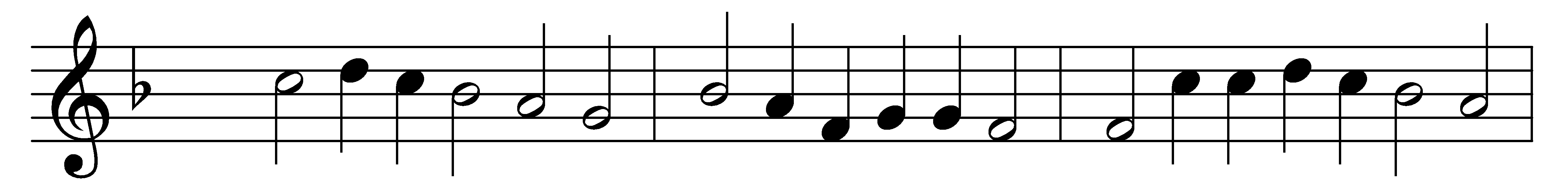 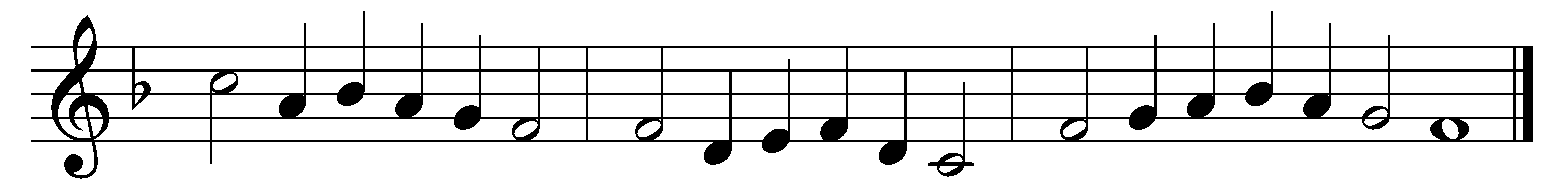 O gladsome Light, O grace of God the Father’s face,th’ eternal splendor wearing; celestial, holy, blest,our Savior Jesus Christ, joyful in thine appearing.Now, ere day fadeth quite, we see the evening light,our wonted hymn outpouring; Father of might unknown,thee, his incarnate Son, and Holy Spir’t adoring.To thee of right belongs all praise of holy songs,O Son of God, Life-giver; thee, therefore, O Most High,the world doth glorify, and shall exalt forever.Words: 3rd-century Greek, translated by Robert Seymour Bridges (1844-1930)Music: Melody by Louis Bourgeois (c.1510-c.1561), harmony by Claude Goudimel (1514-1572)